Long Term Agenda : AY 2019-20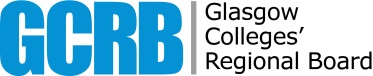 Nominations and Remuneration Committee MeetingsDecember 2019March 2020May 2020AppointmentsGCRB/College Board Member Appointments/Extensions (as required)GCRB/College Board Member Appointments/Extensions (as required)GCRB/College Board Member Appointments/Extensions (as required)Process for appointment of GCRB student membersAnnual Review of Committee Membership and AttendanceStaff & PerformanceExecutive Director annual performance reviewAnnual Salary Review GCRB StaffBoard Member Annual Performance AppraisalCorporate GovernanceBoard Development Action Plan – review of progressAnnual Review of Committee EffectivenessAnnual Review of Committee Terms of ReferenceN&R Committee Annual ReportUpdate on Scottish Government College Governance changesReview of long term agendaBoard Development Action Plan – review of progressDraft Board Development Plan 19-20Update on Scottish Government College Governance changesReview of long term agendaBoard Development Action Plan – review of progressAssigned Colleges Board DevelopmentUpdate on Scottish Government College Governance changesReview of long term agenda